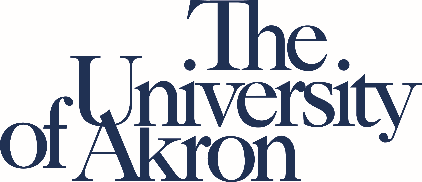 School of Social Work |Field Education
Courage| Compassion |CompetenceUndergraduate BA/BASW Social Work Field Orientation- Part ISECURING YOUR FIELD PLACEMENT/NAVIGATIONPart I:  Field Education Website NavigationUse this document to familiarize yourself with navigating the field education section of the School of Social Work’s website.  Directions:  Upon completion of each step, place an X in the box next to the left of each step. Step #1    Go to the following URL address- SSW home page: www.uakron.edu/socialwork/Step #2     Select Field Education from the top of the Social Wok homepage Step #3     Take a moment and review the Field Education page:
Note who your field education contact person is for your registered program
Note the categories of information (along the left side navigation bar and open each category):  
  		Field Calendars 		Field Instructor		Undergraduate | BA/BASW Field Education		Graduate Program | MSW Field Education 
Step #4    Select & Click on  BA|BASW Field Education (left nave)

Take a moment and review  the overall field content on this page and then  narrow your view
Notice the two main sections: FIELD EDUCATION INFORMATION and FIELD EDUCATION FORMS Now focus ONLY on FIELD EDUCATION INFORMATION 
Locate and review the Field Orientation Process tab
Locate and review the Orientation Pre-Placement Activities tab 
Locate and review the Interview Preparation & Acknowledgement tabLocate and review the Field Supports tabLocate and review the Field Education Structure/Manual/Holiday Policy/Field Syllabi/Journal Outline tabLocate and review the Social Work Licensing Information tabStep #5     Return to the main screen: Field EducationStep #6    Scroll down until you see Agency Roster Step #7   Click on Agency Roster buttonStep #8    Practice Searching (you have access to 200+ agencies across 18+ counties under 16 practice areas)
Search By Agency Name – type the following agency name and search using the
top Search button   International Institute of Akron -scroll to the bottom to view details of the search Note:  Agency name, contact information, day or evening availability, and a
description of the agency and servicesSearch by Program Type- Select the most appropriate type- Hit the closest Search
button-scroll to the bottom for details (list of agencies matching your selection) Note:  Your search may list program types outside of what you selected.  This usually means that the agency accepts students from various program types.  It is important that you check the program type carefully to ensure that your program type is listed when deciding to contact an agency for a field placement/practicum. Search by Program Type & Agency County – Select your program type and a
county.  Scroll to the bottom for details Note: Your search may list program types outside of what you selected.  This usually means that the agency accepts students from various program types.  It is important that you check the program type carefully to ensure that your 
program type is listed when deciding to contact an agency for a field placement/practicum. Search by Program Type, Agency County, & Agency Practice Areas – Select
 your Program type, a county and select two Practice Areas that may be of interest to youNote: Your search may list program types and practice areas outside of what you selected.  It is important that you check the program type and practice area carefully to ensure that your program type and practice area is listed when deciding to contact an agency for a field placement/practicum. Search All Agencies in the system |Interested in seeing all the agencies in one long, alphabetized list ;  Leave all search parameters blank and hit the Search button.  Scroll down the page and note an alphabetical list of all agencies in the system.  Are you able to be a field student at an agency not on the list?  Yes or  NoLearner AccountabilityI can locate the field education section of the social work website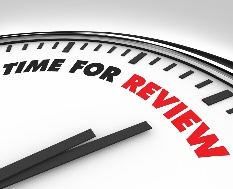 I know how the BA/BASW Field Education Information & Forms page is formatted: preparing to enter field & once I am actually in my field experience- today, I am only focusing on preparing to enter fieldI have a sense of field expectations from the BA/BASW Field Overview I can locate & find my way around the Agency RosterStep #9   It is time for a slight shift!  
Step #10 Select/Click on Field Calendars*  Locate Undergraduate Field  Calendars – Open semester you will enter field – review Field Calendar of Events/Expectations for field
Identify date you begin your field education experience for the semester     
Identify date when you complete your field experience for the semester      
Identify when you begin your field seminar experience- Did you know your
 seminar course is a hybrid course?  You will spend ½ your time in a traditional
 classroom setting & ½ your time completing online assignments without 
reporting to a traditional classroom setting.      Step #11 Got to BA/BASW Field Education section and find and click on Field Manual which is under the Field Education Information section*
Go to - Overview of Field Education- 1st paragraph only
Go to - Mission Statement & Program Goals
Go to - Field Placement Process
Go to– Change in Field Placement
Go to– Role & Responsibility of Agency
Go to– Role & Responsibility of Student
Go to– Role & Responsibility of Field Instructor (this is your field supervisor, employed by an agency in the field responsible for your development into an emerging social worker)Return to the School of Social Work Home page. On the top of the page, Select and click on Field Education. 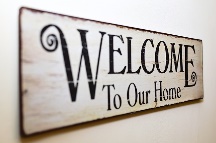 Step #12   Select/Click on Field Instructor Button – opens to the below three (3) areas: Field Instructor Advisory Meetings, Field Instructor Documentation| Support & Field Instructor OrientationsSelect/Click on Field Instructor Advisory Meetings
Note field advisory meetings are available for field instructors to provide the university with relevant input from the fieldSelect/Click on Field Instructor Documentation | Support
Note this is relevant information to allow you, as the student to be a resource to your field instructor
Note Agency Acceptance Forms
Note Master Affiliation Agreement
Note Field Instructor Orientation Overview- Part I
Select/Click on Field Instructor Orientations (This information should be shared with your field supervisor)
Note the need for all new field instructors to attend field instructor orientation
Note field advisory meetings are available for field instructors to have  conversations about their field experiences with students

Learner AccountabilityI can locate & I know the requirements for field identified on the BA/BASW Undergraduate Field StructureI can locate the field calendar & have clarity on the dates representing field expectations & support for planningI can locate & I know the role & importance of the Field ManualI can locate & navigate the Field Instructor section in order to be a resource to my assigned field instructor/field agency Final Step for Self-Paced Work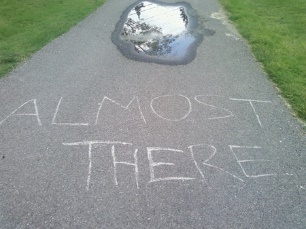 Step #13  Select & Click on BA|BASW Field Education 

Step #14  Locate Field Supports tab
Review Background Checks/Fingerprinting
Review Immunization/Tuberculin Skin Testing
Review Professional Liability InsuranceStep #15 Locate Social Work Licensing Information
Review Social Work Trainee LicenseStep #16 Locate Field Education StructureReview BASW Field Education StructureStep #17 Locate/Select Interview Preparation & Acknowledgement  Review Sample Introductory Email to Prospective Field Agency/InstructorReview Sample Interview questions
 Review Sample Thank you note but I have chosen a different field placementReview Sample Thank you note and I plan to intern at your agencyReview University of Akron’s Career CenterStep #18   Go to the left side of the page and locate two headings that are not listed under Field  Education:  
Step #19   Student Organizations – select & review social work organization for your campus/college
Step #20  Faculty &  Staff - Select/Click on Looking for Faculty Field Liaisons 
Note  Faculty Field Liaisons button under and Green button on page- Select/Click on Faculty Field Liaisons and note that this is the group of faculty identified to function as field liaisons.  One of these faculty will be assigned to you.  Our goal is to assign the same liaison for the entire time you are in field.  
Section II: Documentation required to enter field education Field documentation required to enter your field education experience 
[Note:  The below documents are listed under  BA/BASW Field Education Information Forms in the section titled: Field Education Forms and select the tab Forms You Need Before Starting Enter Field Education]	Locate, Select, & Open Undergraduate Application for field (This document is completed for each field placement)	Locate, Select, & Open Prior to Interview Choice Form (Remember, you are not limited    	to these two agencies)	Locate, Select, & Open After Interview Choice Form (This document is completed once two interviews are completed- first choice & second choice – this MUST be received in order to match student learner to field agency)	Locate, Select, & Open Agency Acceptance Form (This document is electronically signed and submitted by the field agency contact to state their confirmation to accept the student as a field intern for two consecutive semester)	Locate, Select, & Open Field at Place of Employment Proposal – FAPE Form (field
 placement is also possible at a student’s employment site. This is possible but must follow specific rules to protect your role as a learner, a student.)	Locate, Select, & Open FERPA Form (Family Educational Rights and Privacy Act (also
 	referred to as the Buckley Amendment) and is a federal law designed to protect the 
 	privacy of student education records. Establish the right of students to inspect and
 	review their education records.)	Locate, Select, & Open Field Manual | Code of Ethics Acknowledgement Form
                (Accountability of policies & procedures and social work’s principles, values, &
                standards – ethical issues & dilemmas)	Locate, Select, & Open Agency Response Sheet Next… Student Agreement Field Signature Page!  Upon completion of Section I & II, complete and submit Student Agreement Field Signature Page.  You, the incoming field student, will provide your signature acknowledging your familiarity with field education through the navigation of the field section of the social work website.  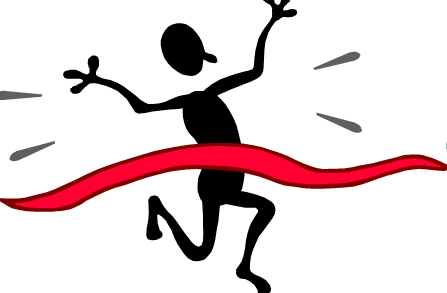 